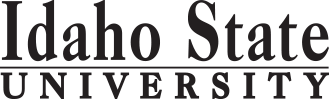 Course Subject and TitleCr. Min. Grade*GE, UU or UM**Sem. OfferedPrerequisiteCo RequisiteCo RequisiteCo RequisiteSemester OneSemester OneSemester OneSemester OneSemester OneSemester OneSemester OneSemester OneSemester OneGE Objective 1: ENGL 1101 English Composition3C-GEAppropriate placement scoreGE Objective 3: Math3GEGE Objective 63GEFree Electives6                                                                                            Total15Semester TwoSemester TwoSemester TwoSemester TwoSemester TwoSemester TwoSemester TwoSemester TwoSemester TwoGE Objective 1: ENGL 1102 Critical Reading and Writing3C-GEENGL 1101 or equivalentGE Objective 53GEGE Objective 4 3GEGE Objective 63GEFree Electives3                                                                                            Total15Semester ThreeSemester ThreeSemester ThreeSemester ThreeSemester ThreeSemester ThreeSemester ThreeSemester ThreeSemester ThreeENGL 2211 Intro to Literature Analysis3F,SENGL 1102 (or equivalent)GE Objective 2: COMM 1101 Principles of Speech3GEGE Objective 43GEENGL 2280 Gram & Usage or ENGL 2281 Intro to Lang  Studies3S or F,SENGL 2206 Creative Writing Workshop3R1                                                                                             Total15Semester FourSemester FourSemester FourSemester FourSemester FourSemester FourSemester FourSemester FourSemester FourENGL 3306 Intermediate Creative Writing3UMR1ENGL 2206 (or equivalent)ENGL 3311 Writing and Research about Literature3UMF, S60 credits including ENGL 2211GE Objective 7 or 83GEFree Electives6                                                                                             Total15Semester FiveSemester FiveSemester FiveSemester FiveSemester FiveSemester FiveSemester FiveSemester FiveSemester FiveENGL 4406 Advanced Creative Writing3UMR1ENGL 3306 or permission of instructorENGL 3306 or permission of instructorENGL Survey Course3ENGL Genre Course3UMENGL Language Studies Course3UMGE Objective 5 with Lab4GE                                                                                              Total16Semester SixSemester SixSemester SixSemester SixSemester SixSemester SixSemester SixSemester SixSemester SixENGL Survey Course3ENGL Genre Course3UMENGL Theme, Identity, and Performance Studies Course3UMGE Objective 93GEFree Electives3                                                                                              Total15Semester SevenSemester SevenSemester SevenSemester SevenSemester SevenSemester SevenSemester SevenSemester SevenSemester SevenENGL Advanced Writing Course3UMENGL Period Course3UMUpper Division Free Electives9UU                                                                                              Total                                        15Semester Eight   Semester Eight   Semester Eight   Semester Eight   Semester Eight   Semester Eight   Semester Eight   Semester Eight   Semester Eight   ENGL 4494 Senior Seminar3UMR1, SENGL 4406 and permission of instructorENGL 4406 and permission of instructorENGL 4406 and permission of instructorUpper Division Free Electives3UUFree Electives8                                                                                              Total                                              14*GE=General Education Objective, UU=Upper Division University, UM= Upper Division Major**See Course Schedule section of Course Policies page in the e-catalog (or input F, S, Su, etc.)*GE=General Education Objective, UU=Upper Division University, UM= Upper Division Major**See Course Schedule section of Course Policies page in the e-catalog (or input F, S, Su, etc.)*GE=General Education Objective, UU=Upper Division University, UM= Upper Division Major**See Course Schedule section of Course Policies page in the e-catalog (or input F, S, Su, etc.)*GE=General Education Objective, UU=Upper Division University, UM= Upper Division Major**See Course Schedule section of Course Policies page in the e-catalog (or input F, S, Su, etc.)*GE=General Education Objective, UU=Upper Division University, UM= Upper Division Major**See Course Schedule section of Course Policies page in the e-catalog (or input F, S, Su, etc.)*GE=General Education Objective, UU=Upper Division University, UM= Upper Division Major**See Course Schedule section of Course Policies page in the e-catalog (or input F, S, Su, etc.)*GE=General Education Objective, UU=Upper Division University, UM= Upper Division Major**See Course Schedule section of Course Policies page in the e-catalog (or input F, S, Su, etc.)*GE=General Education Objective, UU=Upper Division University, UM= Upper Division Major**See Course Schedule section of Course Policies page in the e-catalog (or input F, S, Su, etc.)*GE=General Education Objective, UU=Upper Division University, UM= Upper Division Major**See Course Schedule section of Course Policies page in the e-catalog (or input F, S, Su, etc.)2018-2019 Major RequirementsCRGENERAL EDUCATION OBJECTIVESSatisfy Objectives 1,2,3,4,5,6 (7 or 8) and 9GENERAL EDUCATION OBJECTIVESSatisfy Objectives 1,2,3,4,5,6 (7 or 8) and 9GENERAL EDUCATION OBJECTIVESSatisfy Objectives 1,2,3,4,5,6 (7 or 8) and 9GENERAL EDUCATION OBJECTIVESSatisfy Objectives 1,2,3,4,5,6 (7 or 8) and 9GENERAL EDUCATION OBJECTIVESSatisfy Objectives 1,2,3,4,5,6 (7 or 8) and 9GENERAL EDUCATION OBJECTIVESSatisfy Objectives 1,2,3,4,5,6 (7 or 8) and 936  cr. minMAJOR REQUIREMENTS451. Written English  (6 cr. min)                                ENGL 11011. Written English  (6 cr. min)                                ENGL 11011. Written English  (6 cr. min)                                ENGL 11011. Written English  (6 cr. min)                                ENGL 11011. Written English  (6 cr. min)                                ENGL 11011. Written English  (6 cr. min)                                ENGL 11013Core Requirements21                                                                                    ENGL 1102                                                                                    ENGL 1102                                                                                    ENGL 1102                                                                                    ENGL 1102                                                                                    ENGL 1102                                                                                    ENGL 11023ENGL 2206 Creative Writing Workshop32. Spoken English   (3 cr. min)                               COMM 11012. Spoken English   (3 cr. min)                               COMM 11012. Spoken English   (3 cr. min)                               COMM 11012. Spoken English   (3 cr. min)                               COMM 11012. Spoken English   (3 cr. min)                               COMM 11012. Spoken English   (3 cr. min)                               COMM 11013ENGL 2211  Introduction to Literary Analysis33. Mathematics      (3 cr. min)                           3. Mathematics      (3 cr. min)                           3. Mathematics      (3 cr. min)                           3. Mathematics      (3 cr. min)                           3. Mathematics      (3 cr. min)                           3. Mathematics      (3 cr. min)                           ENGL 2280 Grammar and Usage 4. Humanities, Fine Arts, Foreign Lang.    (2 courses; 2 categories; 6 cr. min)4. Humanities, Fine Arts, Foreign Lang.    (2 courses; 2 categories; 6 cr. min)4. Humanities, Fine Arts, Foreign Lang.    (2 courses; 2 categories; 6 cr. min)4. Humanities, Fine Arts, Foreign Lang.    (2 courses; 2 categories; 6 cr. min)4. Humanities, Fine Arts, Foreign Lang.    (2 courses; 2 categories; 6 cr. min)4. Humanities, Fine Arts, Foreign Lang.    (2 courses; 2 categories; 6 cr. min)4. Humanities, Fine Arts, Foreign Lang.    (2 courses; 2 categories; 6 cr. min)    OR ENGL 2281: Intro to Language Studies3ENGL 3306 Intermediate Creative Writing Workshop3ENGL 3311 Literary Criticism and Theory35. Natural Sciences         (2 lectures-different course prefixes, 1 lab; 7 cr. min)5. Natural Sciences         (2 lectures-different course prefixes, 1 lab; 7 cr. min)5. Natural Sciences         (2 lectures-different course prefixes, 1 lab; 7 cr. min)5. Natural Sciences         (2 lectures-different course prefixes, 1 lab; 7 cr. min)5. Natural Sciences         (2 lectures-different course prefixes, 1 lab; 7 cr. min)5. Natural Sciences         (2 lectures-different course prefixes, 1 lab; 7 cr. min)5. Natural Sciences         (2 lectures-different course prefixes, 1 lab; 7 cr. min)ENGL 4406 Advanced Creative Writing Workshop3ENGL 4494 Senior Seminar in Creative Writing3Survey Courses  (Select Two)6ENGL 2267 Survey of British Lit. I                                     ENGL Survey of British Lit. IIENGL 2277 Survey of American Lit. I                ENGL 2278 Survey of American Lit. IIENGL 2267 Survey of British Lit. I                                     ENGL Survey of British Lit. IIENGL 2277 Survey of American Lit. I                ENGL 2278 Survey of American Lit. II6. Behavioral and Social Science        (2 courses-different prefixes; 6 cr. min)6. Behavioral and Social Science        (2 courses-different prefixes; 6 cr. min)6. Behavioral and Social Science        (2 courses-different prefixes; 6 cr. min)6. Behavioral and Social Science        (2 courses-different prefixes; 6 cr. min)6. Behavioral and Social Science        (2 courses-different prefixes; 6 cr. min)6. Behavioral and Social Science        (2 courses-different prefixes; 6 cr. min)6. Behavioral and Social Science        (2 courses-different prefixes; 6 cr. min)ENGL 2267 Survey of British Lit. I                                     ENGL Survey of British Lit. IIENGL 2277 Survey of American Lit. I                ENGL 2278 Survey of American Lit. IIENGL 2267 Survey of British Lit. I                                     ENGL Survey of British Lit. IIENGL 2277 Survey of American Lit. I                ENGL 2278 Survey of American Lit. IIGenre Study Courses (Select Two)6ENGL 3321 Genre Studies in Drama                   ENGL 2268 Genre Studies in PoetryENGL 3323 Genre Studies in Fiction           ENGL 3324 Genre Studies in NonFictionENGL 3327 Special Topics in GenreENGL 3321 Genre Studies in Drama                   ENGL 2268 Genre Studies in PoetryENGL 3323 Genre Studies in Fiction           ENGL 3324 Genre Studies in NonFictionENGL 3327 Special Topics in GenreOne Course from EITHER Objective 7 OR  8                    (1course;  3 cr. min)One Course from EITHER Objective 7 OR  8                    (1course;  3 cr. min)One Course from EITHER Objective 7 OR  8                    (1course;  3 cr. min)One Course from EITHER Objective 7 OR  8                    (1course;  3 cr. min)One Course from EITHER Objective 7 OR  8                    (1course;  3 cr. min)One Course from EITHER Objective 7 OR  8                    (1course;  3 cr. min)One Course from EITHER Objective 7 OR  8                    (1course;  3 cr. min)ENGL 3321 Genre Studies in Drama                   ENGL 2268 Genre Studies in PoetryENGL 3323 Genre Studies in Fiction           ENGL 3324 Genre Studies in NonFictionENGL 3327 Special Topics in GenreENGL 3321 Genre Studies in Drama                   ENGL 2268 Genre Studies in PoetryENGL 3323 Genre Studies in Fiction           ENGL 3324 Genre Studies in NonFictionENGL 3327 Special Topics in Genre7. Critical Thinking7. Critical Thinking7. Critical Thinking7. Critical Thinking7. Critical Thinking7. Critical ThinkingENGL 3321 Genre Studies in Drama                   ENGL 2268 Genre Studies in PoetryENGL 3323 Genre Studies in Fiction           ENGL 3324 Genre Studies in NonFictionENGL 3327 Special Topics in GenreENGL 3321 Genre Studies in Drama                   ENGL 2268 Genre Studies in PoetryENGL 3323 Genre Studies in Fiction           ENGL 3324 Genre Studies in NonFictionENGL 3327 Special Topics in Genre8. Information Literacy   8. Information Literacy   8. Information Literacy   8. Information Literacy   8. Information Literacy   8. Information Literacy   Language Studies Courses (Select One)39. Cultural Diversity                                                             (1 course;  3 cr. min)9. Cultural Diversity                                                             (1 course;  3 cr. min)9. Cultural Diversity                                                             (1 course;  3 cr. min)9. Cultural Diversity                                                             (1 course;  3 cr. min)9. Cultural Diversity                                                             (1 course;  3 cr. min)9. Cultural Diversity                                                             (1 course;  3 cr. min)9. Cultural Diversity                                                             (1 course;  3 cr. min)ENGL 4480 Varieties of American English                ENGL 4481 Studies in GrammarENGL 4484 Rotating Topics in Linguistic         ENGL 4487 History of English LanguageENGL 4488 Introduction to SociolinguisticsENGL 4480 Varieties of American English                ENGL 4481 Studies in GrammarENGL 4484 Rotating Topics in Linguistic         ENGL 4487 History of English LanguageENGL 4488 Introduction to SociolinguisticsENGL 4480 Varieties of American English                ENGL 4481 Studies in GrammarENGL 4484 Rotating Topics in Linguistic         ENGL 4487 History of English LanguageENGL 4488 Introduction to SociolinguisticsENGL 4480 Varieties of American English                ENGL 4481 Studies in GrammarENGL 4484 Rotating Topics in Linguistic         ENGL 4487 History of English LanguageENGL 4488 Introduction to SociolinguisticsGeneral Education Elective to reach 36 cr. min.                        (if necessary)General Education Elective to reach 36 cr. min.                        (if necessary)General Education Elective to reach 36 cr. min.                        (if necessary)General Education Elective to reach 36 cr. min.                        (if necessary)General Education Elective to reach 36 cr. min.                        (if necessary)General Education Elective to reach 36 cr. min.                        (if necessary)General Education Elective to reach 36 cr. min.                        (if necessary)ENGL 4480 Varieties of American English                ENGL 4481 Studies in GrammarENGL 4484 Rotating Topics in Linguistic         ENGL 4487 History of English LanguageENGL 4488 Introduction to SociolinguisticsENGL 4480 Varieties of American English                ENGL 4481 Studies in GrammarENGL 4484 Rotating Topics in Linguistic         ENGL 4487 History of English LanguageENGL 4488 Introduction to SociolinguisticsPeriod Courses (Select One)3                                                                                                  Total GE                                                                                                  Total GE                                                                                                  Total GE                                                                                                  Total GE                                                                                                  Total GE                                                                                                  Total GE37ENGL 4461 Studies in Classical Lit.                      ENGL 4462 Studies in Medieval Lit.ENGL 4463 Studies in Renaissance Lit.          ENGL 4464 Studies in 17th Century Lit.ENGL 4465 Studies in 18th Century Lit.         ENGL  4466 Studies in 19th Century Lit.ENGL 4467 Studies Late 19th Century Lit.      ENGL 4468 Studies in 20th Century Lit.ENGL 4469 Studies in Contemporary LiteratureENGL 4461 Studies in Classical Lit.                      ENGL 4462 Studies in Medieval Lit.ENGL 4463 Studies in Renaissance Lit.          ENGL 4464 Studies in 17th Century Lit.ENGL 4465 Studies in 18th Century Lit.         ENGL  4466 Studies in 19th Century Lit.ENGL 4467 Studies Late 19th Century Lit.      ENGL 4468 Studies in 20th Century Lit.ENGL 4469 Studies in Contemporary LiteratureUndergraduate Catalog and GE Objectives by Catalog Year Undergraduate Catalog and GE Objectives by Catalog Year Undergraduate Catalog and GE Objectives by Catalog Year Undergraduate Catalog and GE Objectives by Catalog Year Undergraduate Catalog and GE Objectives by Catalog Year Undergraduate Catalog and GE Objectives by Catalog Year Undergraduate Catalog and GE Objectives by Catalog Year ENGL 4461 Studies in Classical Lit.                      ENGL 4462 Studies in Medieval Lit.ENGL 4463 Studies in Renaissance Lit.          ENGL 4464 Studies in 17th Century Lit.ENGL 4465 Studies in 18th Century Lit.         ENGL  4466 Studies in 19th Century Lit.ENGL 4467 Studies Late 19th Century Lit.      ENGL 4468 Studies in 20th Century Lit.ENGL 4469 Studies in Contemporary LiteratureENGL 4461 Studies in Classical Lit.                      ENGL 4462 Studies in Medieval Lit.ENGL 4463 Studies in Renaissance Lit.          ENGL 4464 Studies in 17th Century Lit.ENGL 4465 Studies in 18th Century Lit.         ENGL  4466 Studies in 19th Century Lit.ENGL 4467 Studies Late 19th Century Lit.      ENGL 4468 Studies in 20th Century Lit.ENGL 4469 Studies in Contemporary LiteratureTheme, Identity, & Performance Studies (Select One) 3MAP Credit SummaryMAP Credit SummaryMAP Credit SummaryMAP Credit SummaryMAP Credit SummaryCRCRENGL 3305 Art of Film II                                             ENGL 3328 Gender in LiteratureENGL 3356 Ethnicity in Literature                           ENGL American Indian LiteratureENGL 4470 Post-Colonial Literature                                        ENGL Topics in FolkloreENGL 4492 Folklore and LiteratureENGL 3305 Art of Film II                                             ENGL 3328 Gender in LiteratureENGL 3356 Ethnicity in Literature                           ENGL American Indian LiteratureENGL 4470 Post-Colonial Literature                                        ENGL Topics in FolkloreENGL 4492 Folklore and LiteratureMajor Major Major Major Major 4545ENGL 3305 Art of Film II                                             ENGL 3328 Gender in LiteratureENGL 3356 Ethnicity in Literature                           ENGL American Indian LiteratureENGL 4470 Post-Colonial Literature                                        ENGL Topics in FolkloreENGL 4492 Folklore and LiteratureENGL 3305 Art of Film II                                             ENGL 3328 Gender in LiteratureENGL 3356 Ethnicity in Literature                           ENGL American Indian LiteratureENGL 4470 Post-Colonial Literature                                        ENGL Topics in FolkloreENGL 4492 Folklore and LiteratureGeneral Education General Education General Education General Education General Education 3737ENGL 3305 Art of Film II                                             ENGL 3328 Gender in LiteratureENGL 3356 Ethnicity in Literature                           ENGL American Indian LiteratureENGL 4470 Post-Colonial Literature                                        ENGL Topics in FolkloreENGL 4492 Folklore and LiteratureENGL 3305 Art of Film II                                             ENGL 3328 Gender in LiteratureENGL 3356 Ethnicity in Literature                           ENGL American Indian LiteratureENGL 4470 Post-Colonial Literature                                        ENGL Topics in FolkloreENGL 4492 Folklore and LiteratureFree Electives to reach 120 creditsFree Electives to reach 120 creditsFree Electives to reach 120 creditsFree Electives to reach 120 creditsFree Electives to reach 120 credits3838Advanced Writing Courses (Select One)3                                                                                     TOTAL                                                                                     TOTAL                                                                                     TOTAL                                                                                     TOTAL                                                                                     TOTAL120120ENGL 4401 Advanced Compositions           ENGL 4405 Creative Writing in SchoolsENGL 4406 Advanced Creative Writing Workshop (in a different genre)ENGL 4409 Literary Magazine ProductionENGL 4401 Advanced Compositions           ENGL 4405 Creative Writing in SchoolsENGL 4406 Advanced Creative Writing Workshop (in a different genre)ENGL 4409 Literary Magazine ProductionGraduation Requirement Minimum Credit ChecklistGraduation Requirement Minimum Credit ChecklistGraduation Requirement Minimum Credit ChecklistConfirmedConfirmedConfirmedConfirmedMinimum 36 cr. General Education Objectives (15 cr. AAS)Minimum 36 cr. General Education Objectives (15 cr. AAS)Minimum 36 cr. General Education Objectives (15 cr. AAS)XXXXMinimum 16 cr. Upper Division in Major (0 cr.  Associate)Minimum 16 cr. Upper Division in Major (0 cr.  Associate)Minimum 16 cr. Upper Division in Major (0 cr.  Associate)XXXMinimum 36 cr. Upper Division Overall (0 cr.  Associate)Minimum 36 cr. Upper Division Overall (0 cr.  Associate)Minimum 36 cr. Upper Division Overall (0 cr.  Associate)XXXMinimum of 120 cr. Total (60 cr. Associate)Minimum of 120 cr. Total (60 cr. Associate)Minimum of 120 cr. Total (60 cr. Associate)XXXAdvising NotesAdvising NotesMAP Completion Status (for internal use only)MAP Completion Status (for internal use only)MAP Completion Status (for internal use only)MAP Completion Status (for internal use only)MAP Completion Status (for internal use only)MAP Completion Status (for internal use only)MAP Completion Status (for internal use only)Students electing the creative writing option are strongly encouraged to consider a minor to broaden career options.Students electing the creative writing option are strongly encouraged to consider a minor to broaden career options.DateDateDateDateDateDateStudents electing the creative writing option are strongly encouraged to consider a minor to broaden career options.Students electing the creative writing option are strongly encouraged to consider a minor to broaden career options.Department: 03/22/2018 cm03/22/2018 cm03/22/2018 cm03/22/2018 cm03/22/2018 cm03/22/2018 cmFor students considering graduate school, two years of a foreign language are recommended.For students considering graduate school, two years of a foreign language are recommended.CAA or COT:03/22/2018 cm jh03/22/2018 cm jh03/22/2018 cm jh03/22/2018 cm jh03/22/2018 cm jh03/22/2018 cm jhFor students considering graduate school, two years of a foreign language are recommended.For students considering graduate school, two years of a foreign language are recommended.Registrar: 